(يمكن استخدام الروابط مباشرة من هنا في حالة عدم فتح الروابط السابقة )نموذج 2 ( الصف السادس )وهنا اختبار  ( استماع ) على شكل فورمز من 10 اسئلة 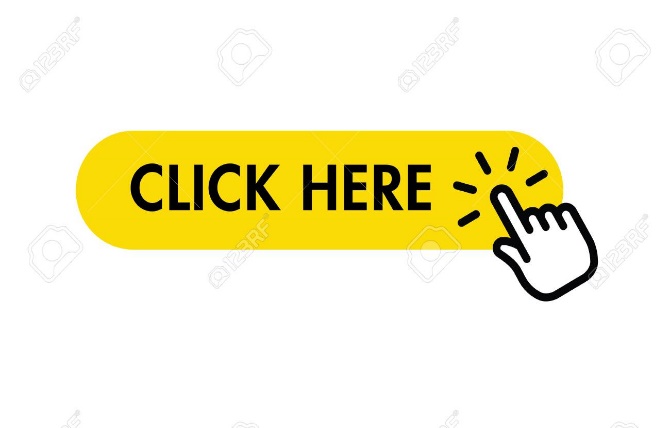 وهنا سأضع لكم روابط الفيديوهات التي استخدمتها في الاستماع من أراد استخدامها بشكل مستقل أو التعديل على نمط الأسئلة أو عرضها للطلاب/ الطالبات  للتدريب عليها مسبقافيمكن استخدام الفيديوهات بروابط جاهزة     طريقة اختبار الاستماع :       * الصفحة الأولى التي بها الاسئلة والخيارات توزع على الطلاب / الطالبات .       * من الأفضل قراءة الخيارات أولا قبل البدء في سماع المقاطع .        * يتم تشغيل المقطع على كل سؤال من قبل المعلم / هـ ويعطي الطلاب وقت للإجابة  .        * درجة على كل سؤال .   (  5 درجات هو مجموع درجات الاستماع + 5 درجات مجموع درجات التحدث =  10 درجات ترصد في برنامج نور )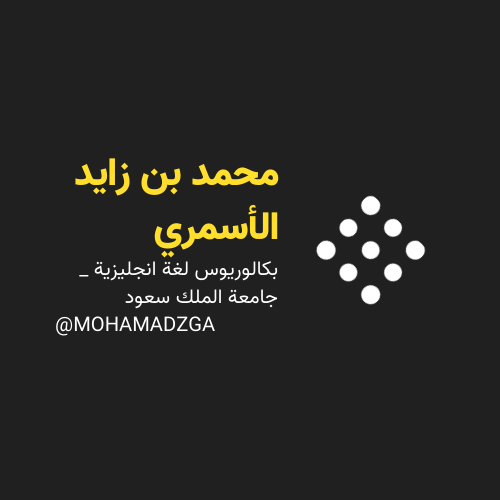 المملكة العربية السعودية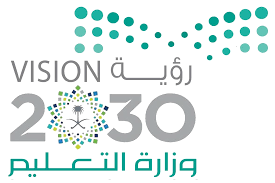 اسم الطالب/ه .........................وزارة التعليمرقم الجلوس : .........................إدارة التعليم بالمادة : انجليزي    مكتب التعليم بالزمن : حصة دراسية ابتدائية الصف : السادس                 فصل (     )اسم المصحح /هالتوقيع  :الاستماع   :                       / 5 درجات اسم المراجع   :هالتوقيع  : التحدث    :                       /  5 درجات المجموع   :                       / 10 درجاتنموذج (2)    اختبار شفهي ( استماع ) نهاية الفصل الدراسي الأول للعام الدراسي 1444– لغة انجليزية –– للصف السادس ابتدائينموذج (2)    اختبار شفهي ( استماع ) نهاية الفصل الدراسي الأول للعام الدراسي 1444– لغة انجليزية –– للصف السادس ابتدائينموذج (2)    اختبار شفهي ( استماع ) نهاية الفصل الدراسي الأول للعام الدراسي 1444– لغة انجليزية –– للصف السادس ابتدائيhttps://k.top4top.io/m_2480ll4aa1.mp4https://k.top4top.io/m_2480ll4aa1.mp4https://k.top4top.io/m_2480ll4aa1.mp4Q1:How old is Nora? Q1:How old is Nora? Q1:How old is Nora? 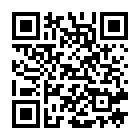 10 years old .A11 years old .B12 years old .  CQ2: What is the sea animal did you guess?           Q2: What is the sea animal did you guess?           Q2: What is the sea animal did you guess?           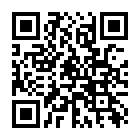  A Crab.AA Jellyfish.  BA Whale.  CQ3: What is the sound did you hear ?                 Q3: What is the sound did you hear ?                 Q3: What is the sound did you hear ?                 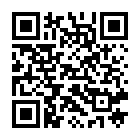 ouAoyBoeCQ4: What sport do you play?    Q4: What sport do you play?    Q4: What sport do you play?    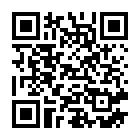 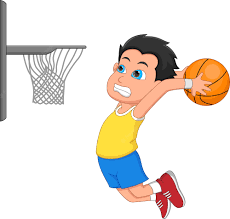 A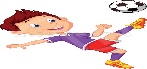 B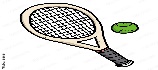 CQ5: Choose :  Q5: Choose :  Q5: Choose :  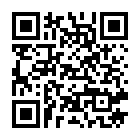 Sports . AChores . Bالسؤالرابط المقطع ع اليوتيوبQ1https://youtu.be/q3a4yxOoOWsQ2https://youtu.be/alNgo6i8wuMQ3https://youtu.be/7MstcvKbixwQ4https://www.youtube.com/watch?v=e36FBGjju5MQ5https://youtu.be/4V9wZ3uEtdMWe can 3https://youtu.be/4ehAj2SBXSshttps://youtu.be/7MstcvKbixwhttps://youtu.be/thDExNzn68chttps://youtu.be/Orq_nzq9d78https://youtu.be/alNgo6i8wuMhttps://youtu.be/VxkS8SdmyP0https://youtu.be/BHg6VcRtcmghttps://youtu.be/68HIz8VqIG8https://youtu.be/sbfxDRm3zlchttps://youtu.be/krhQvodV6K0https://youtu.be/q3a4yxOoOWshttps://youtu.be/e36FBGjju5M